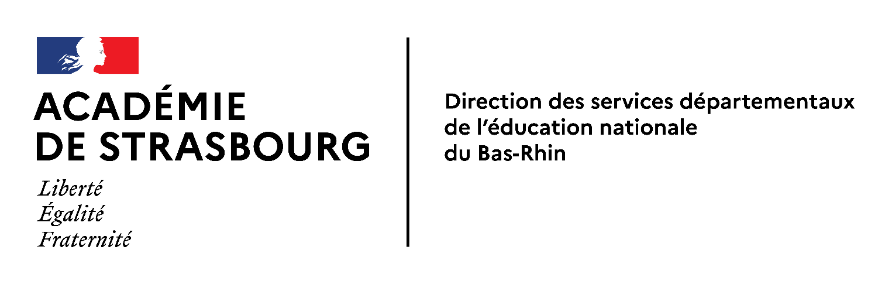 Année scolaire 22 / 23PROJET PEDAGOGIQUE POUR LA NATATION École :	Circonscription :Strasbourg 5Nom de l’enseignant :	Niveau de la classe : 	Piscine de Hautepierre                                                       Responsable de la piscine : Marie Hélène WendlingTél. : 03.68.98.51.87                                                                   Adresse mail : Sarah.PEIFFER@strasbourg.eu    Mickael.MATHIEU@strasbourg.eu                                                           ORGANISATION MATÉRIELLEElèves :Nombre d’élèves inscrits dans la classe : 	Nombre d’élèves participant à l’activité : 	Date(s) et fréquence des séances :  Nombre de séances : 	Fréquence :    hebdomadaire              autre (précisez) : 	Période(s) : du  au  ORGANISATION PÉDAGOGIQUEProjet en collaboration avec une autre classe :  Oui, précisez : 	 NonClasse : 	Enseignant :	Nombre total de groupe(s) : 	Préciser l’organisation des groupes (nombre de groupes, critères de constitution, prise en charge) Lien avec le projet d’école – de classe (compétences du SCCC et des programmes) :  Développer les compétences sociales et civiques :  Pratiquer un jeu ou un sport en respectant les règlesL’autonomie et l’initiative : s’engager dans un projet de classeadapter son déplacement au milieu aquatique / autre : ……………………………………………………………………….Attendus de fin de cycle : Palier 1 fin de cycle 2 : «se déplacer sur une quinzaine de mètres sans aide à la flottaison et sans reprise d’appui – s’immerger, se déplacer sous l’eau, se laisser flotter »Remarque(s) éventuelle(s) :Plan du (ou des bassins éventuellement) avec aménagement et localisation des groupes : 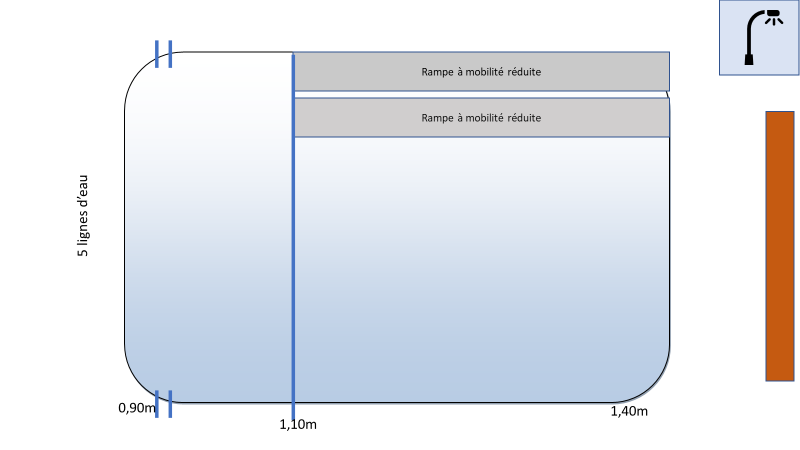 Remarques éventuelles :	Copie du projet transmise à l’IEN le 	Jour(s) prévu(s)Début de séanceFin de séanceIntervenants extérieurs (nom et prénom)Agrément n°